If you do not stay for the full semester (until 31 January 2025), please indicate the duration of your exchange stay:Course registration deadline: 27 May 2024
Please send this form by e-mail to:  Iro-incoming-fasos@maastrichtuniversity.nl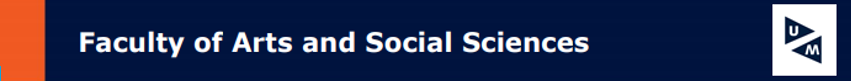 
MINOR COURSE REGISTRATION FORM 2024/2025 FALL SEMESTER2.2.Maastricht University Username ( = ID number):  Maastricht University Username ( = ID number):  Maastricht University Username ( = ID number):  Maastricht University Username ( = ID number):  Maastricht University Username ( = ID number):  Maastricht University Username ( = ID number):  Maastricht University Username ( = ID number):  Maastricht University Username ( = ID number):  Maastricht University Username ( = ID number):  Maastricht University Username ( = ID number):  ID Number
ID Number
ID Number
ID Number
ID Number
3.Home UniversityHome UniversityHome UniversityName Home UniversityName Home UniversityName Home UniversityName Home UniversityName Home UniversityPlease choose one of the minor programmes below and indicate this by ticking a checkbox.Please choose one of the minor programmes below and indicate this by ticking a checkbox.Please choose one of the minor programmes below and indicate this by ticking a checkbox.Please choose one of the minor programmes below and indicate this by ticking a checkbox.Please choose one of the minor programmes below and indicate this by ticking a checkbox.Please choose one of the minor programmes below and indicate this by ticking a checkbox.Please choose one of the minor programmes below and indicate this by ticking a checkbox.Please choose one of the minor programmes below and indicate this by ticking a checkbox.Please choose one of the minor programmes below and indicate this by ticking a checkbox.Please choose one of the minor programmes below and indicate this by ticking a checkbox.Please choose one of the minor programmes below and indicate this by ticking a checkbox.Please choose one of the minor programmes below and indicate this by ticking a checkbox.Minor European Studies (MES3000 / MES3500 / MES3001 / MES3501 / MES3002)
Minor Gender and Diversity Studies(MCD3000 / MCD3001 / MCD3005)

Minor Great Thinkers(MGT3000 / MGT3001 / MGT3002)Minor European Studies (MES3000 / MES3500 / MES3001 / MES3501 / MES3002)
Minor Gender and Diversity Studies(MCD3000 / MCD3001 / MCD3005)

Minor Great Thinkers(MGT3000 / MGT3001 / MGT3002)Minor Globalisation and Development(MGD3000 / MGD3001 / MGD3002)Minor Arts and Heritage(ACU3005 / ACU3004 / ACU3910)Minor Globalisation and Development(MGD3000 / MGD3001 / MGD3002)Minor Arts and Heritage(ACU3005 / ACU3004 / ACU3910)Minor Globalisation and Development(MGD3000 / MGD3001 / MGD3002)Minor Arts and Heritage(ACU3005 / ACU3004 / ACU3910)Minor Globalisation and Development(MGD3000 / MGD3001 / MGD3002)Minor Arts and Heritage(ACU3005 / ACU3004 / ACU3910)Minor Globalisation and Development(MGD3000 / MGD3001 / MGD3002)Minor Arts and Heritage(ACU3005 / ACU3004 / ACU3910)